Szczegółowy zakres  obejmuje:Dostawę 4 sztuk motoreduktora KA127AL180DRE180M4, 15kW, 400V, 50Hz, i=54,07; n2=27rpmDostawa dokumentacji technicznej motoreduktoraParametry techniczne motoreduktora:Motoreduktor z przekładnią walcowo-stożkowąKorpus motoreduktora: żeliwoTyp silnika: silnik trójfazowyKlasa efektywności energetycznej silnika: IE3Moc silnika: 15kWCzęstotliwość silnika: 50HzRPM: 1474/27Napięcie silnika: 400V D/Y trójkąt/gwiazdaPrąd znamionowy: 29/16,70ACos phi: 0,80Klasa izolacji/ochrony [IP]: 155(F) /55Sprawność: 50/75/100 [%]: 91,9%/92,5%/92,1%Oznaczenie CE: takSkrzynka zaciskowa: wykonanie z aluminium z otworami gwintowanymi 2xM40, 2xM16 i= 54,07n2= 27rpmMoment obrotowy: Ma max 11 100 NmMoment wyjściowy: 5 250 NmMa max G: 13 000 NmTuleja drążona: 100mm z rowkiem wpustowymKolor:  RAL7031Rodzaj środka smarnego: olej syntetyczny o lepkości ISO VG 220Temperatura otoczenia: -20°C do +40°CMotoreduktor musi pasować do istniejącej ramy w celu napędu podajnika celkowego bez jakichkolwiek przeróbek mechanicznych ramy.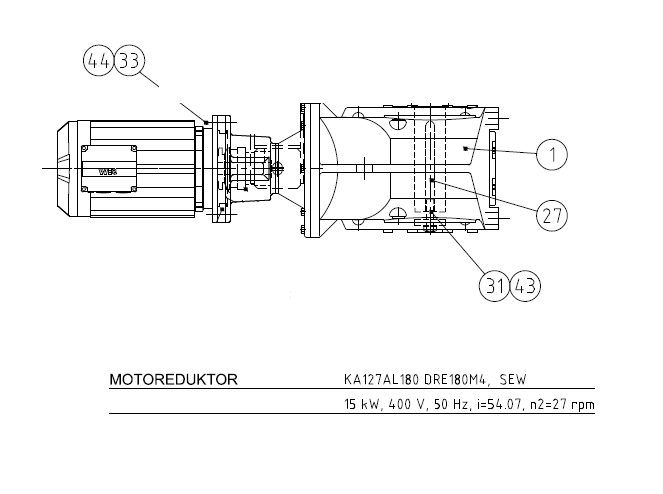 